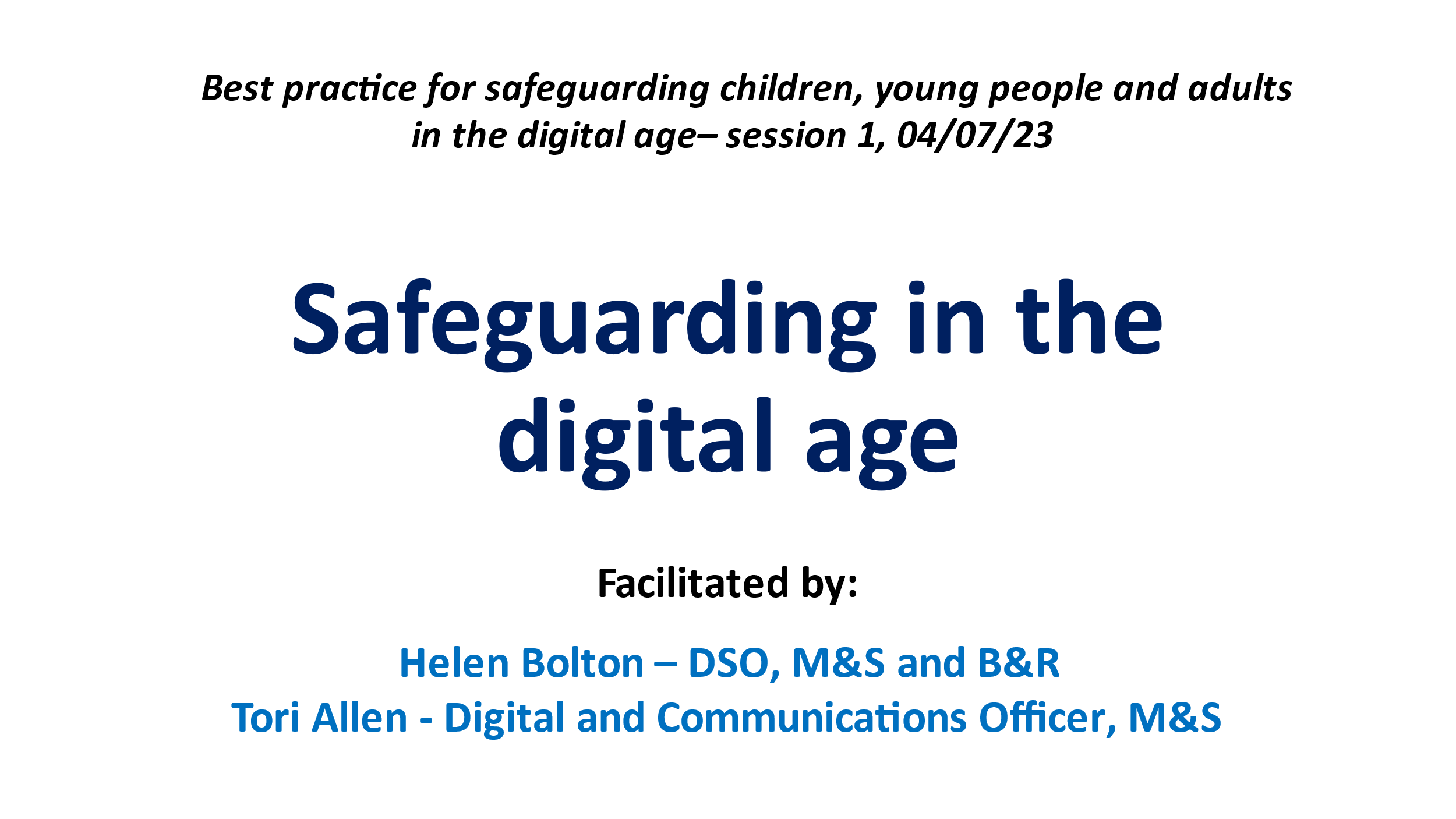 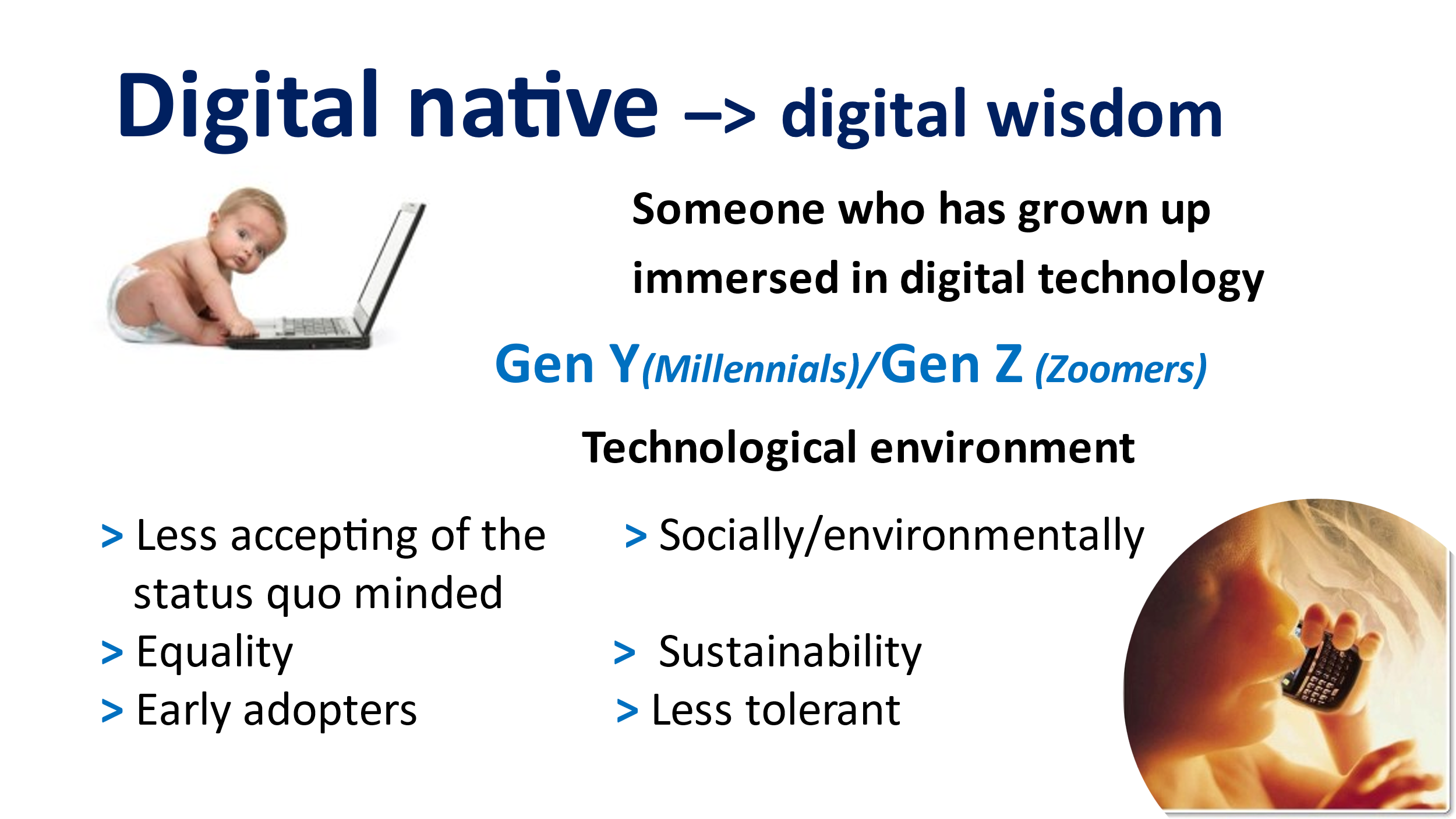 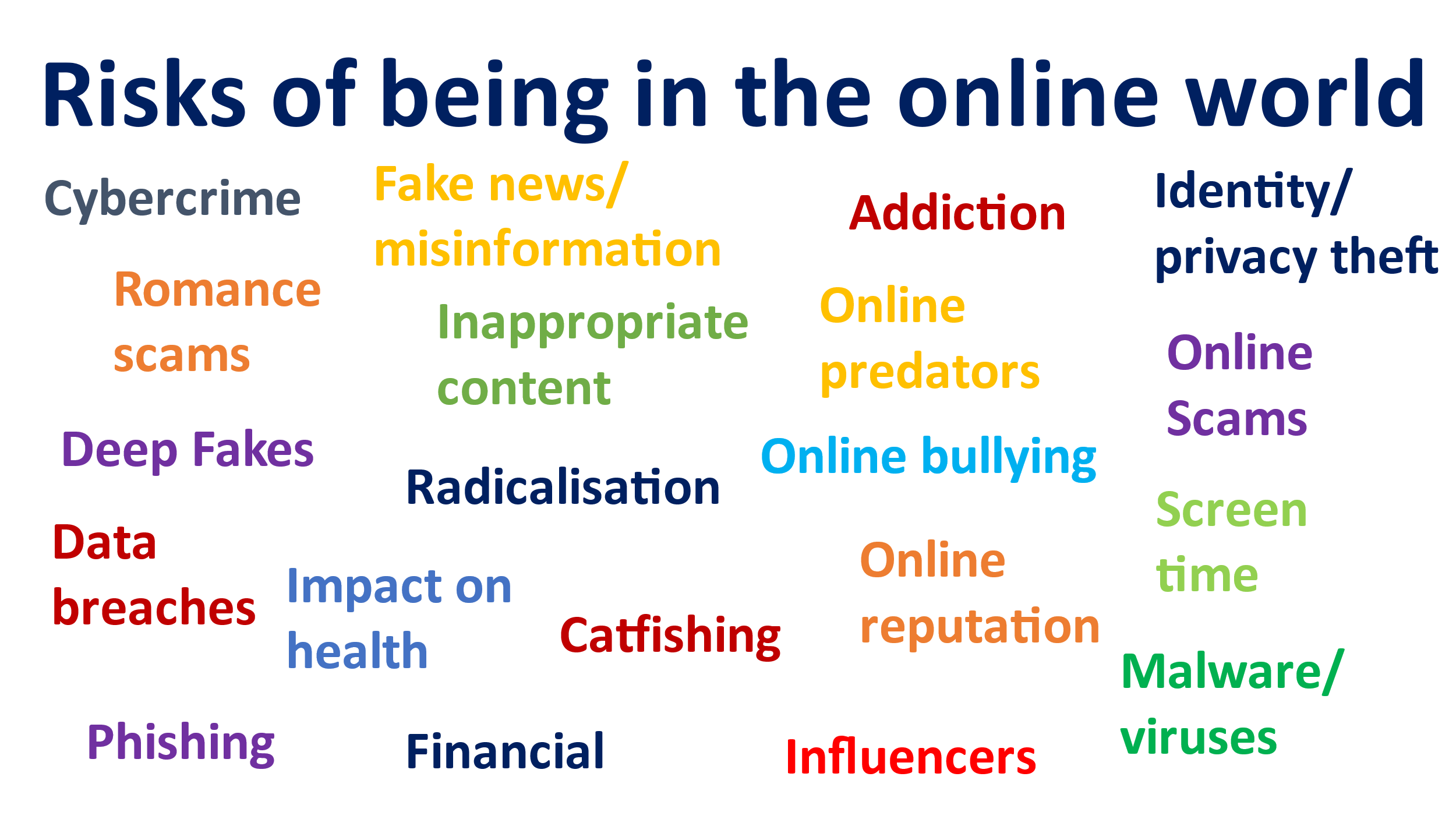 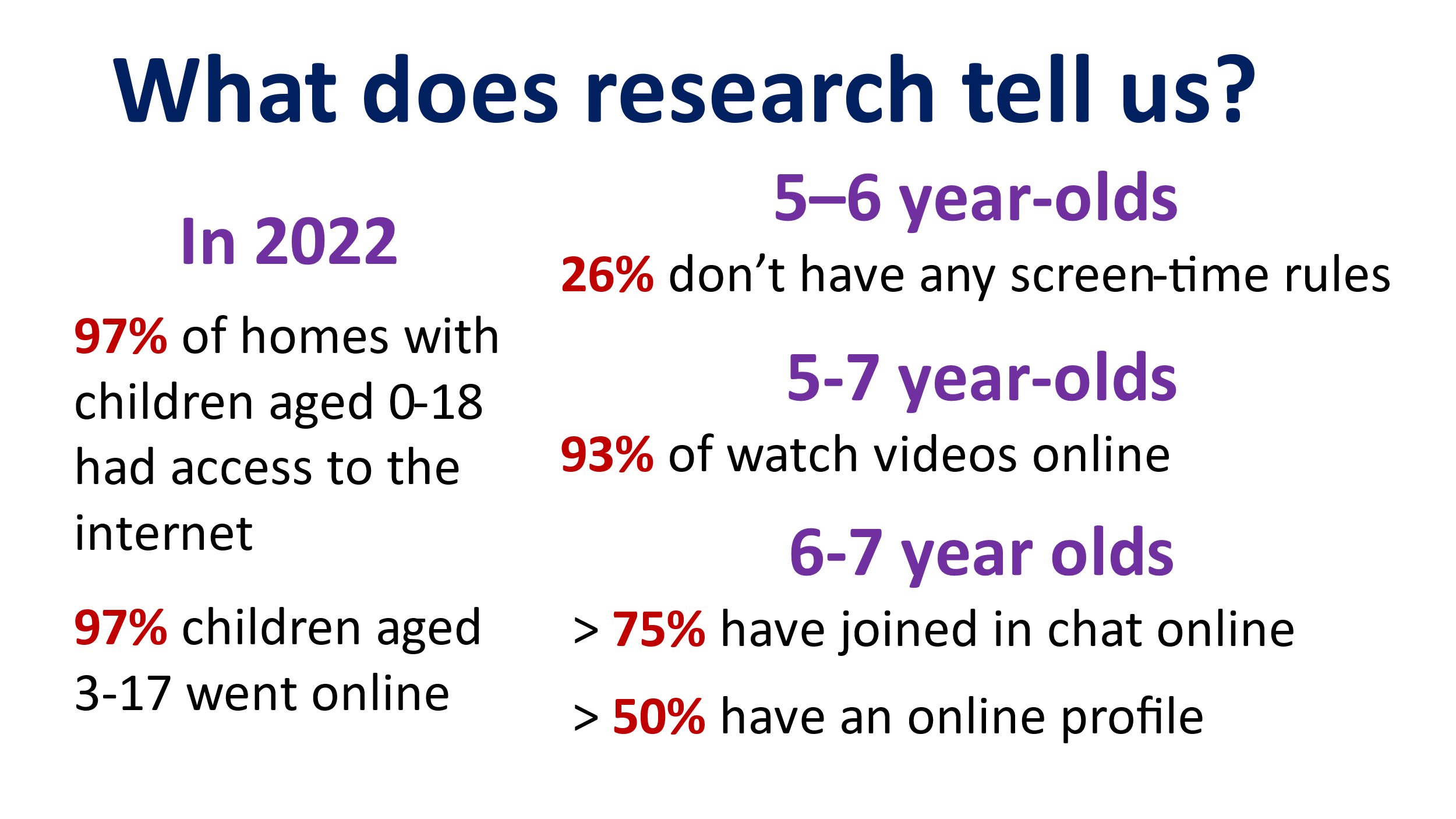 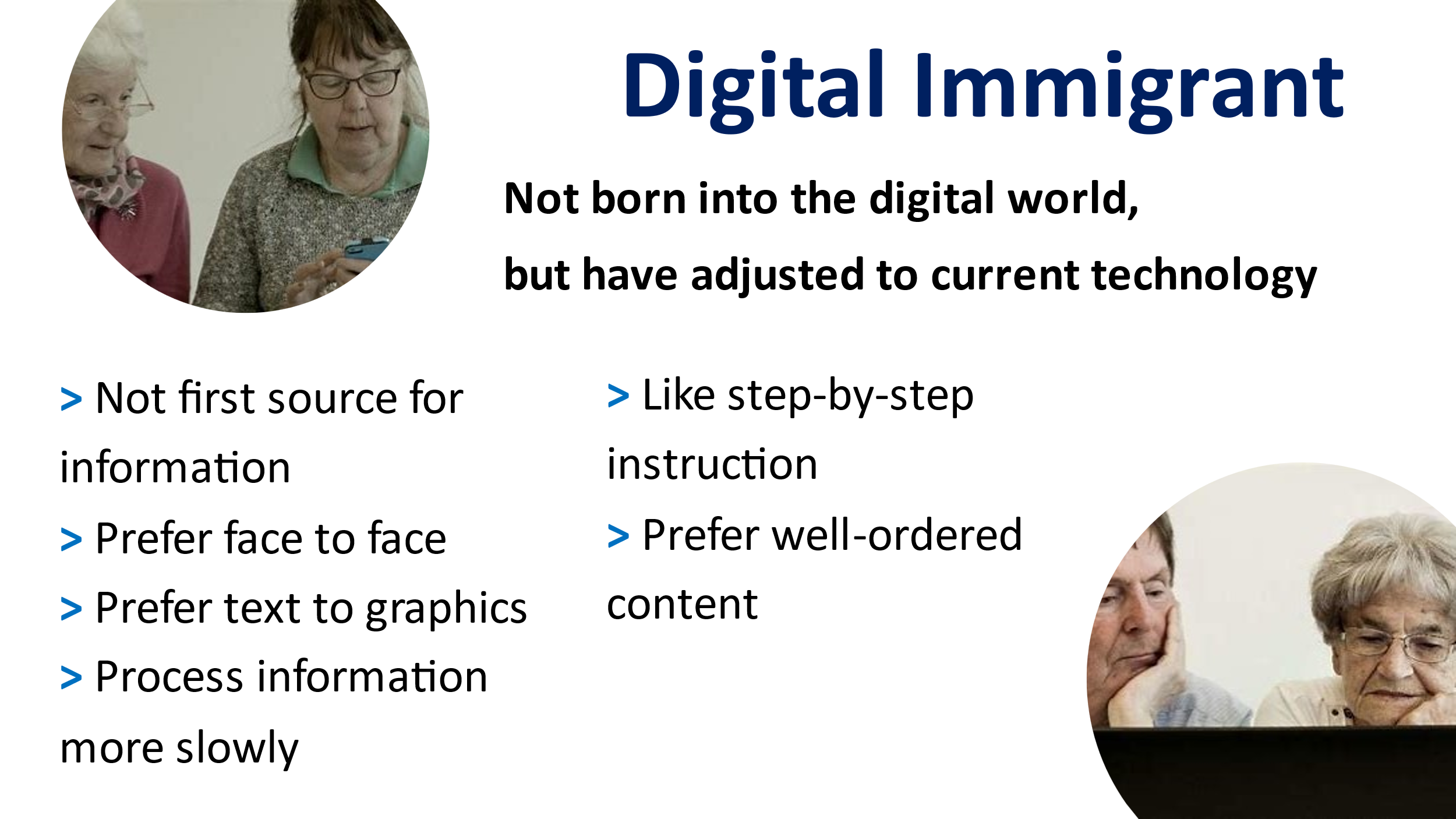 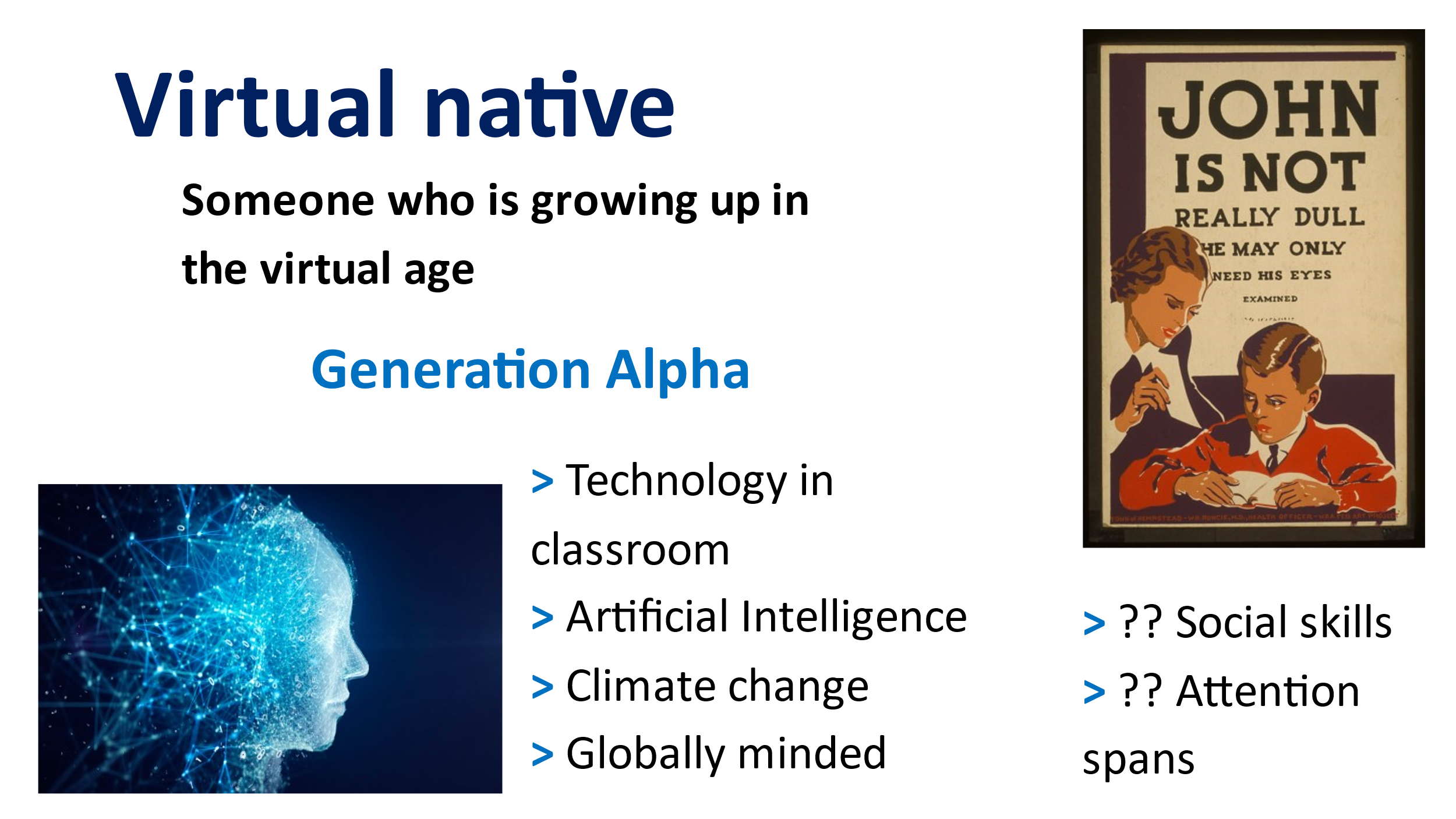 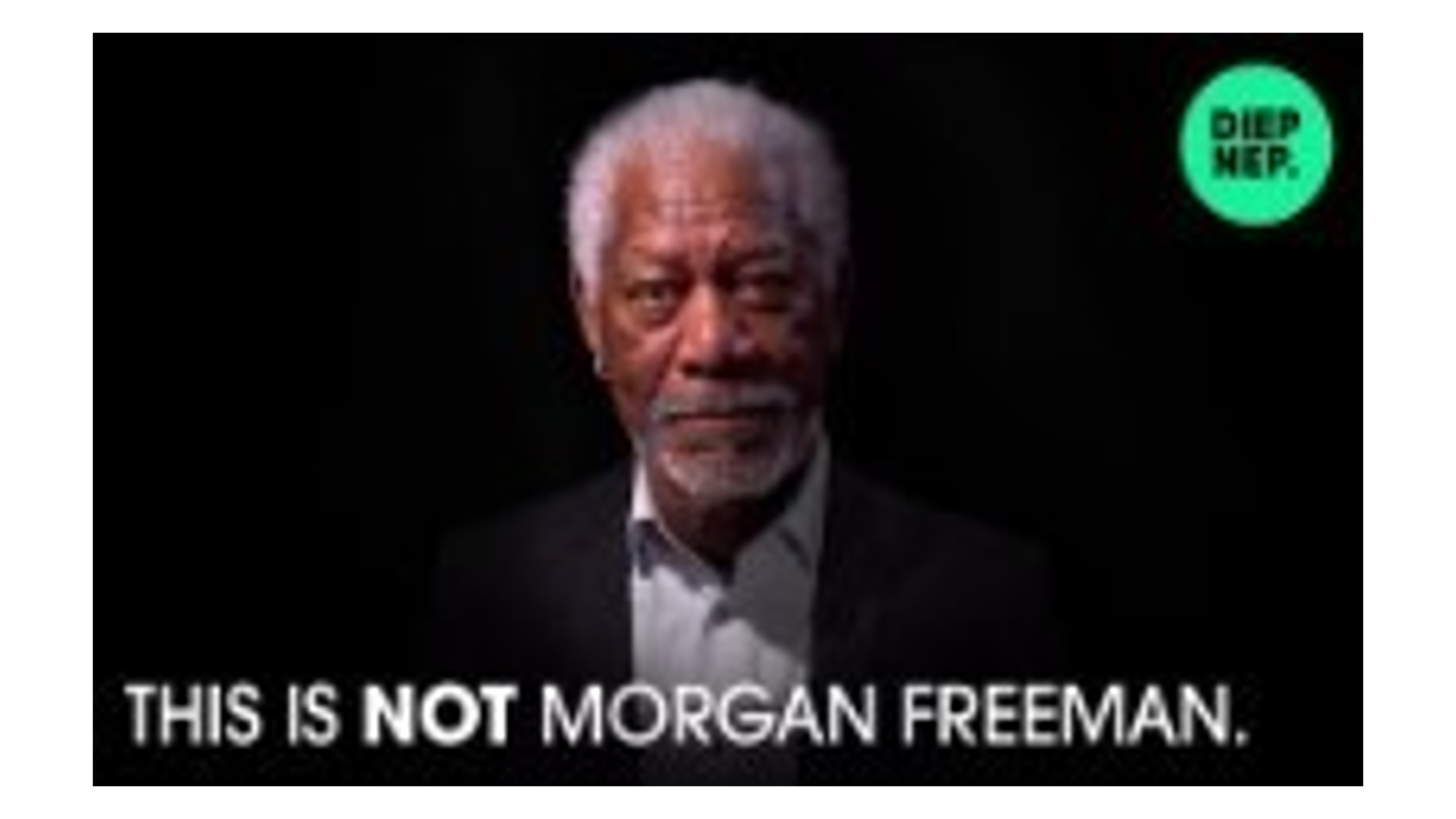 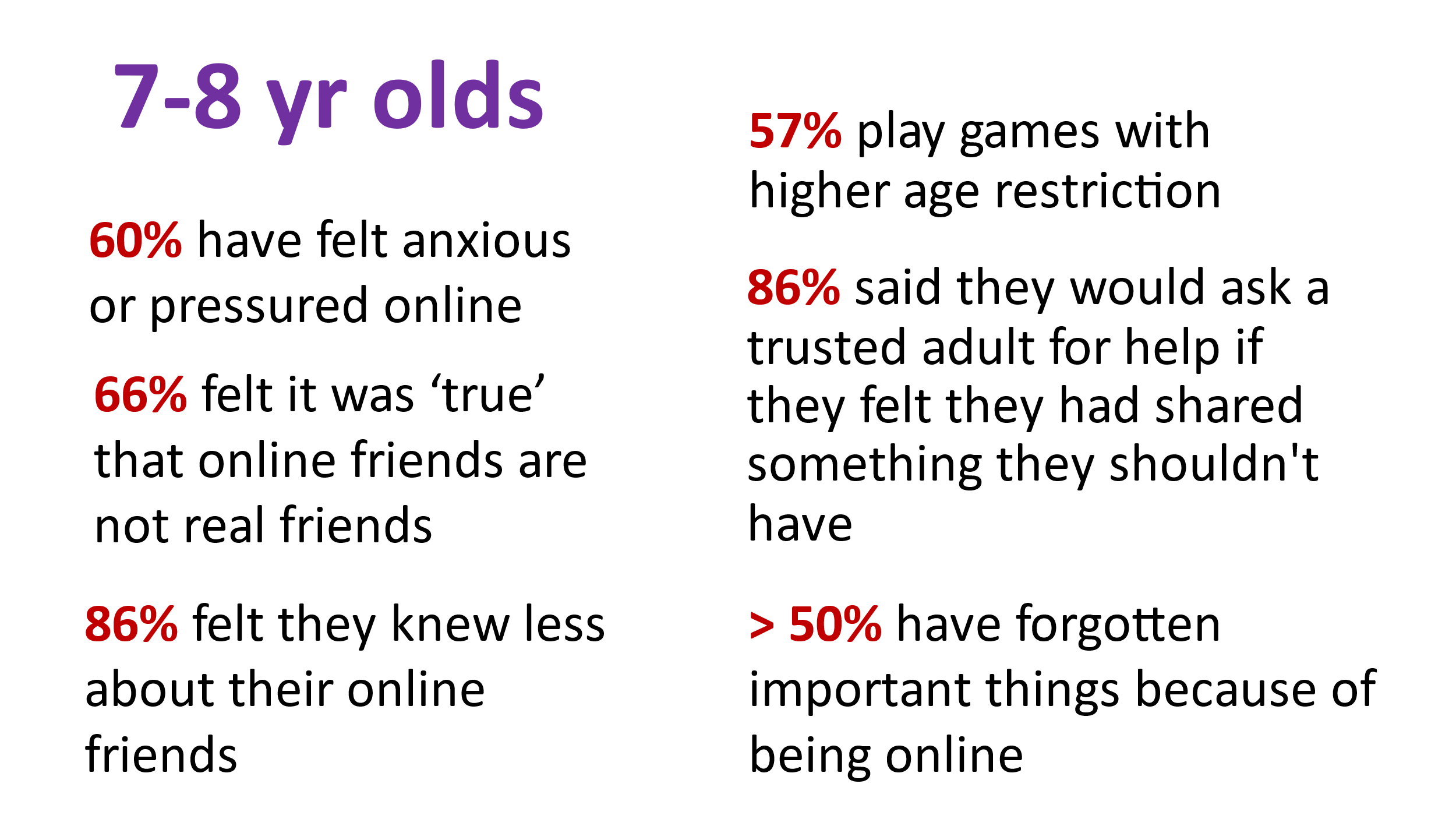 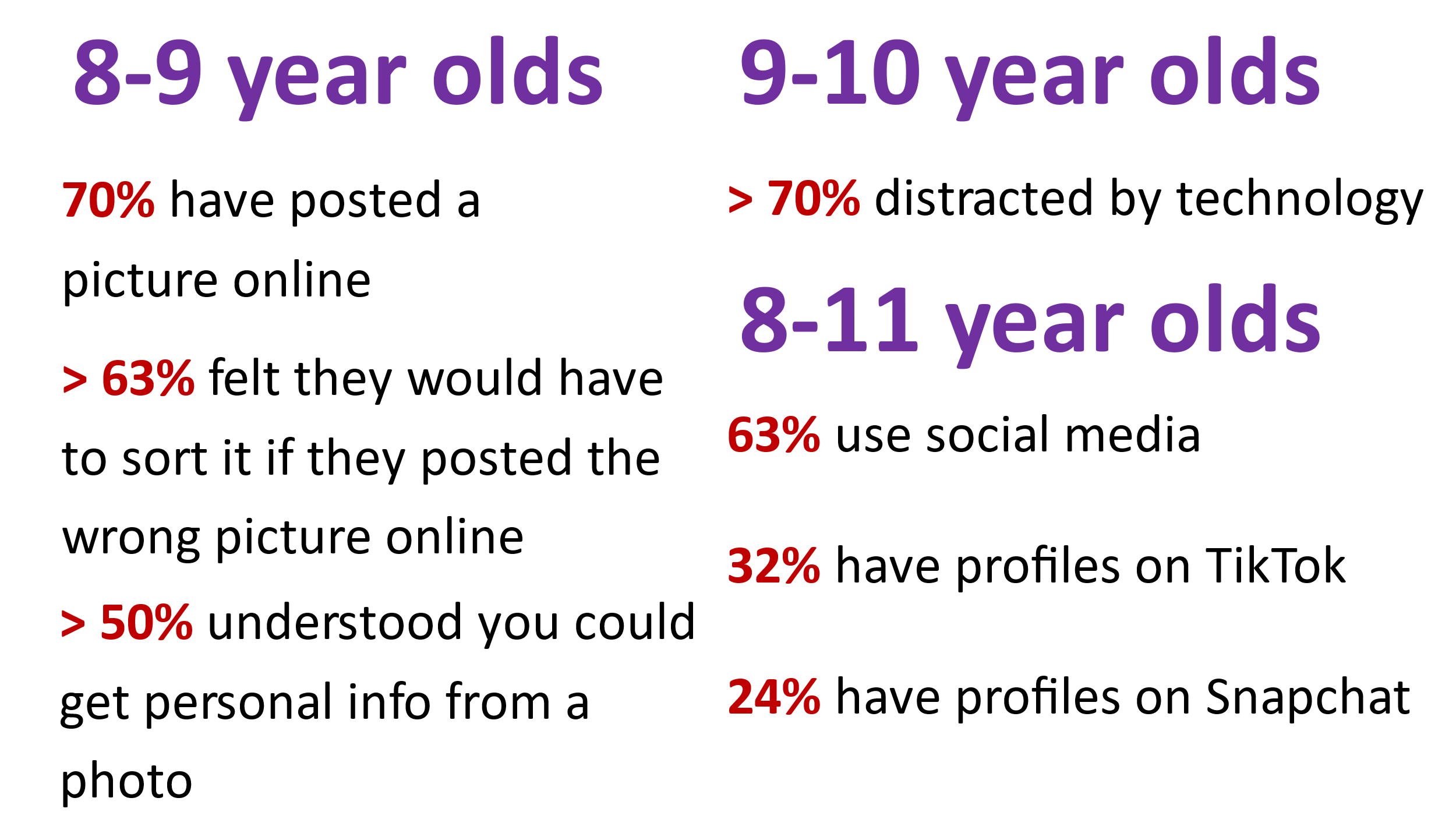 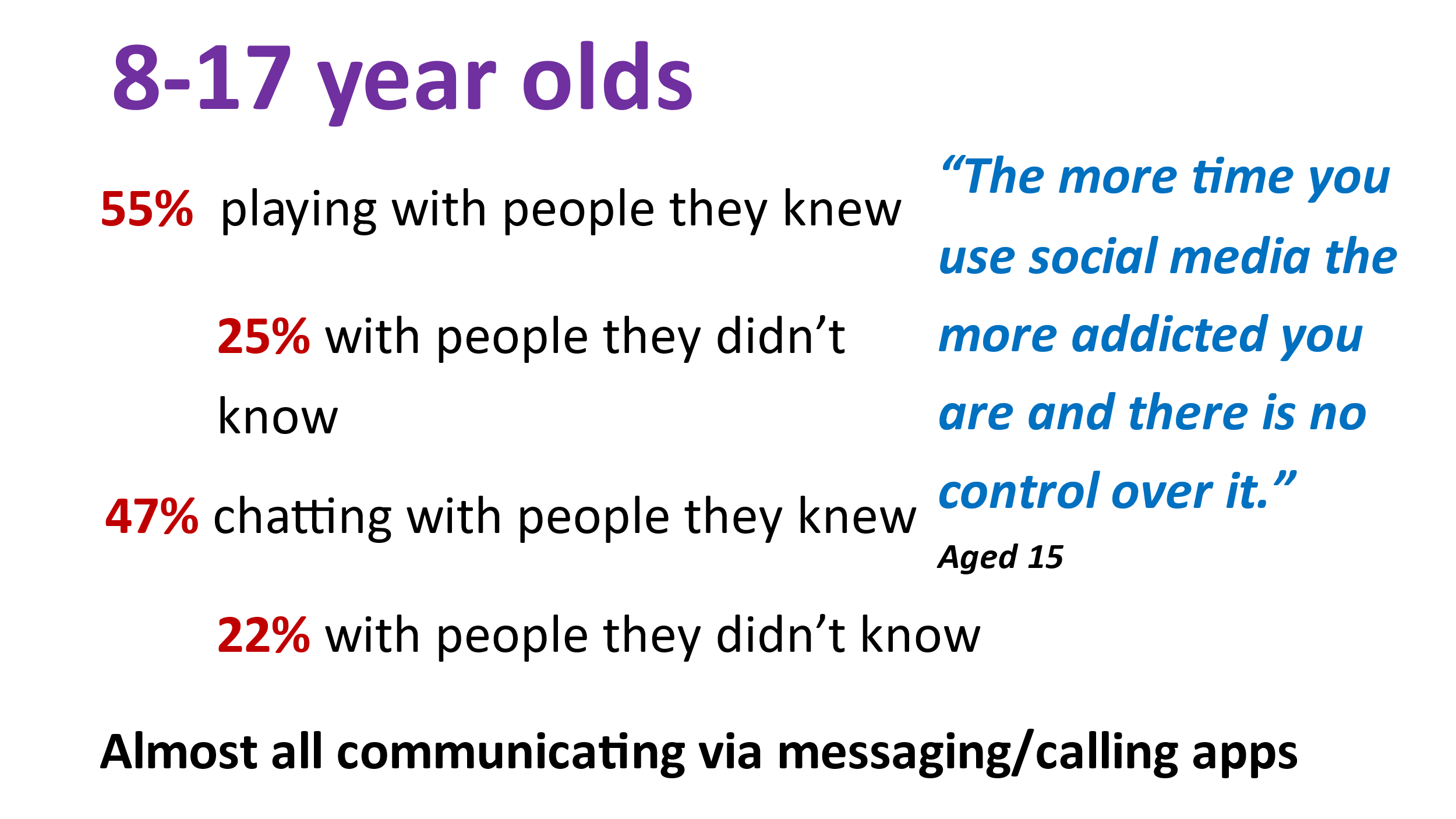 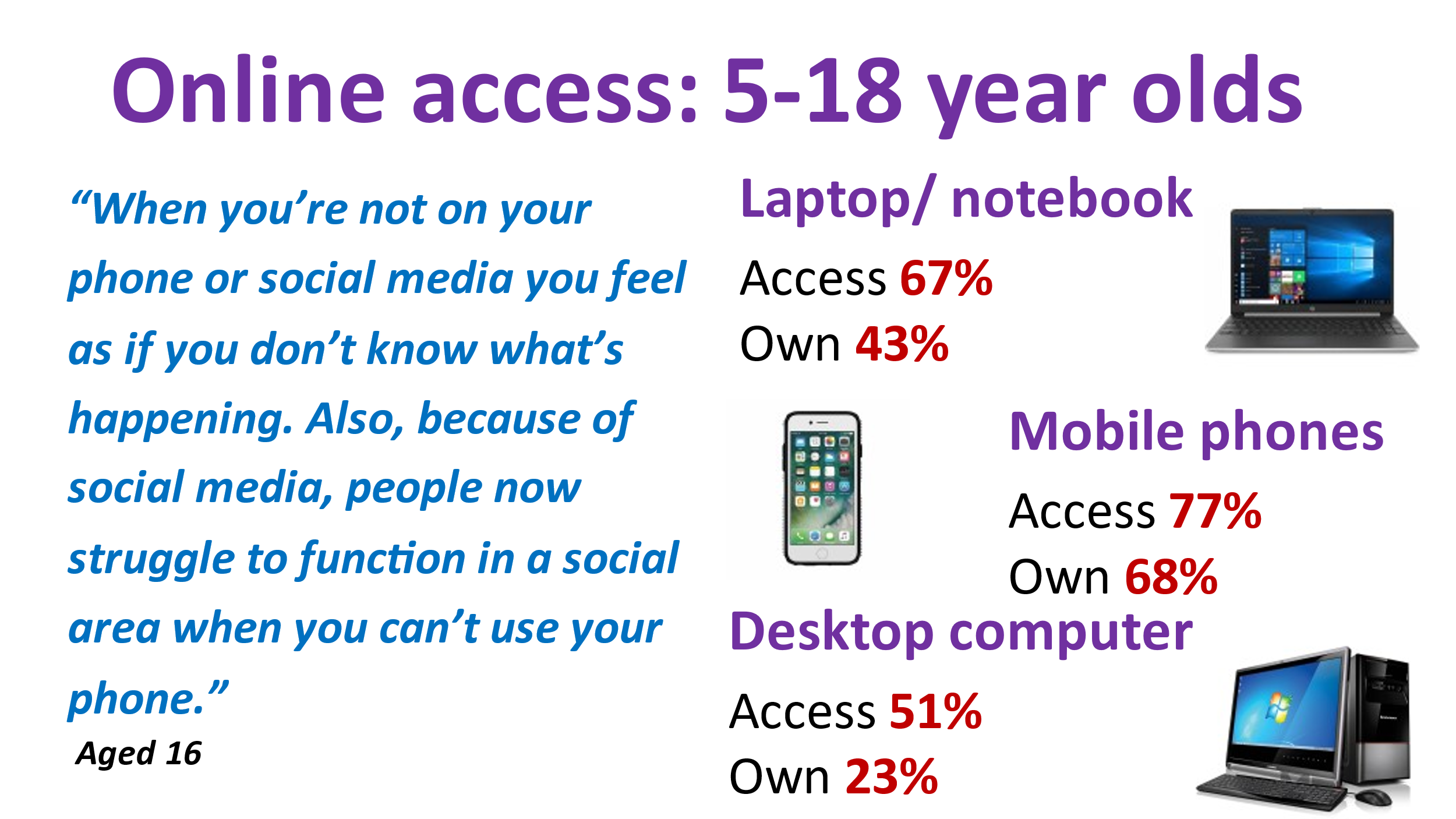 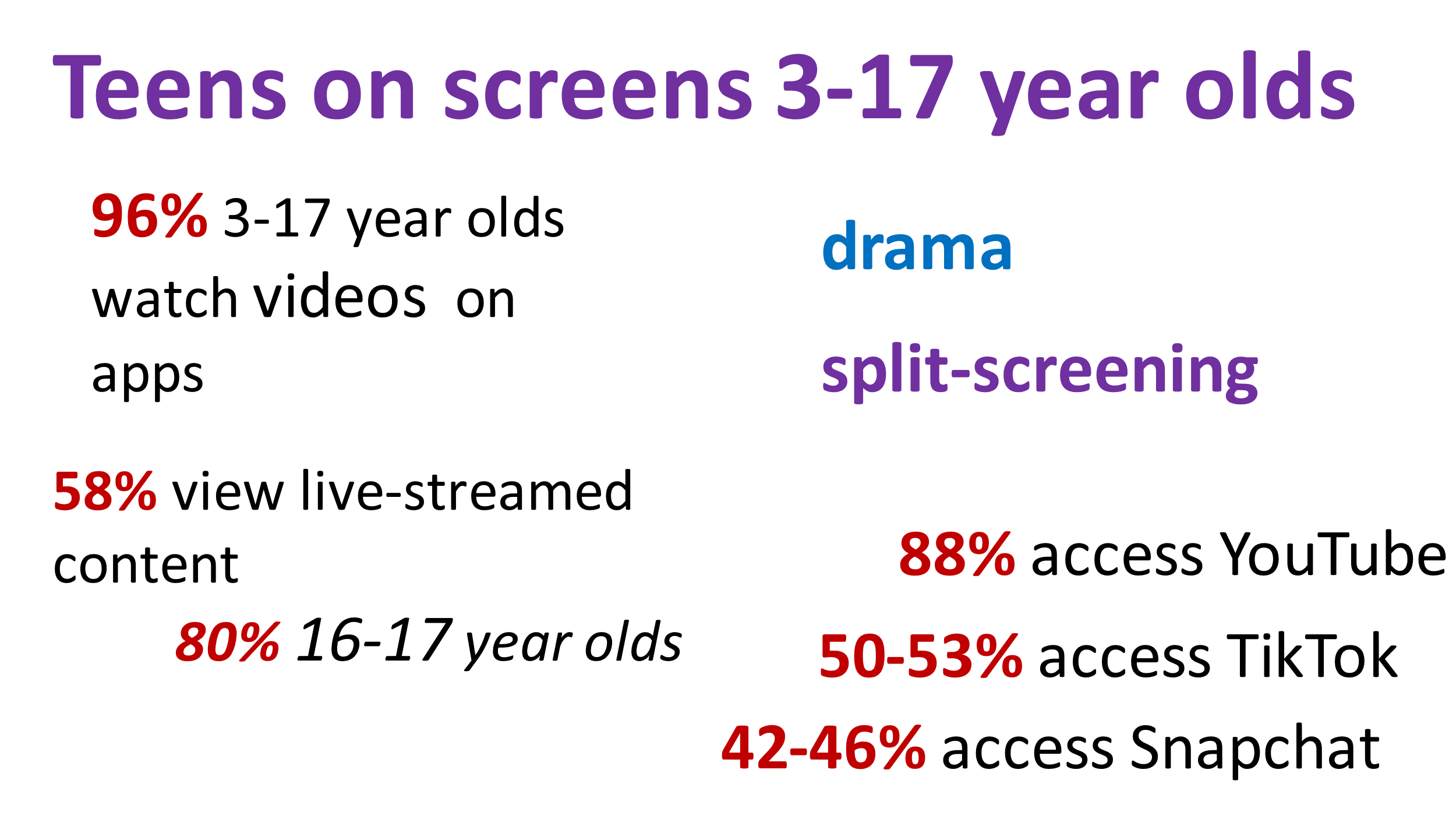 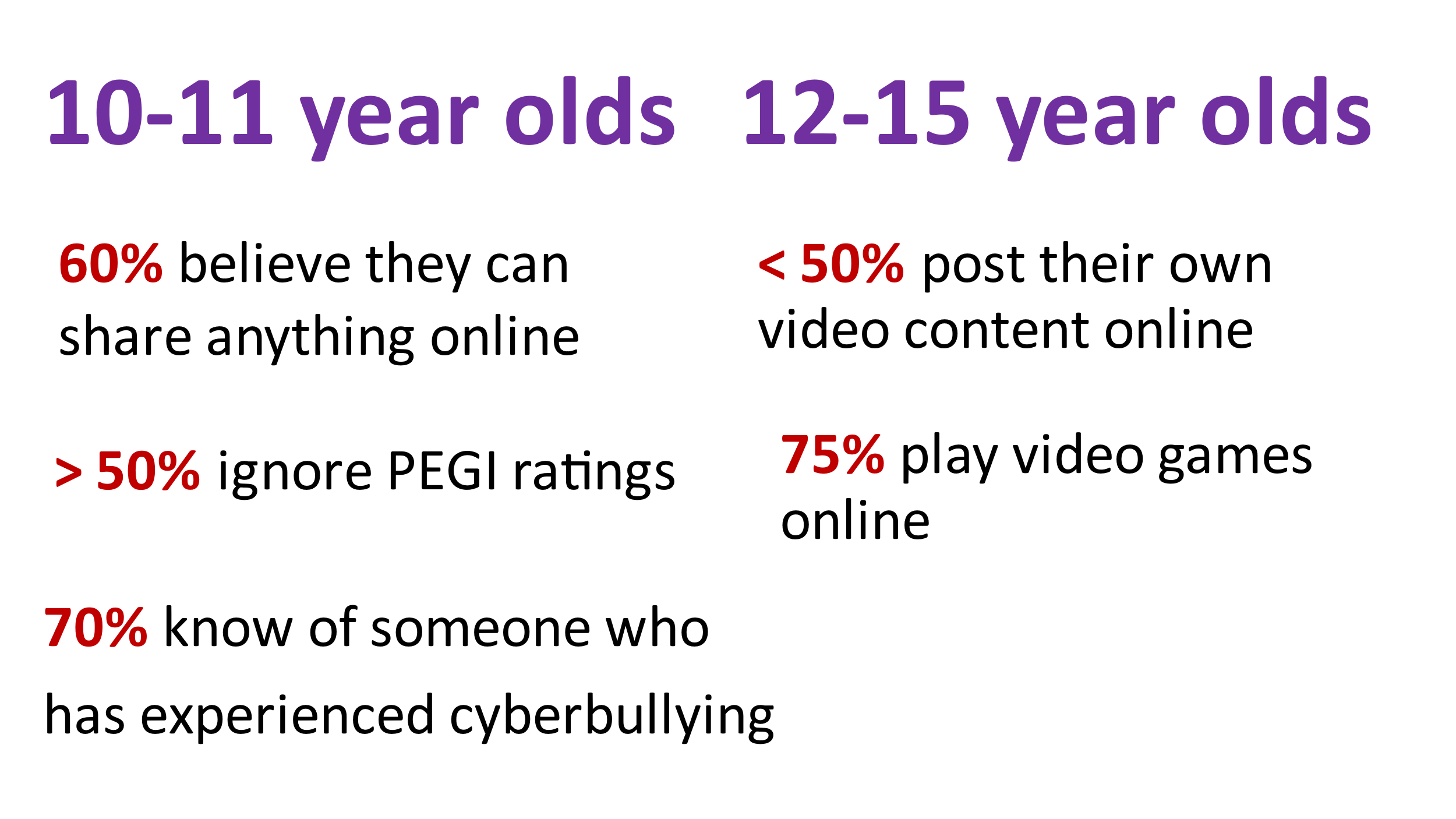 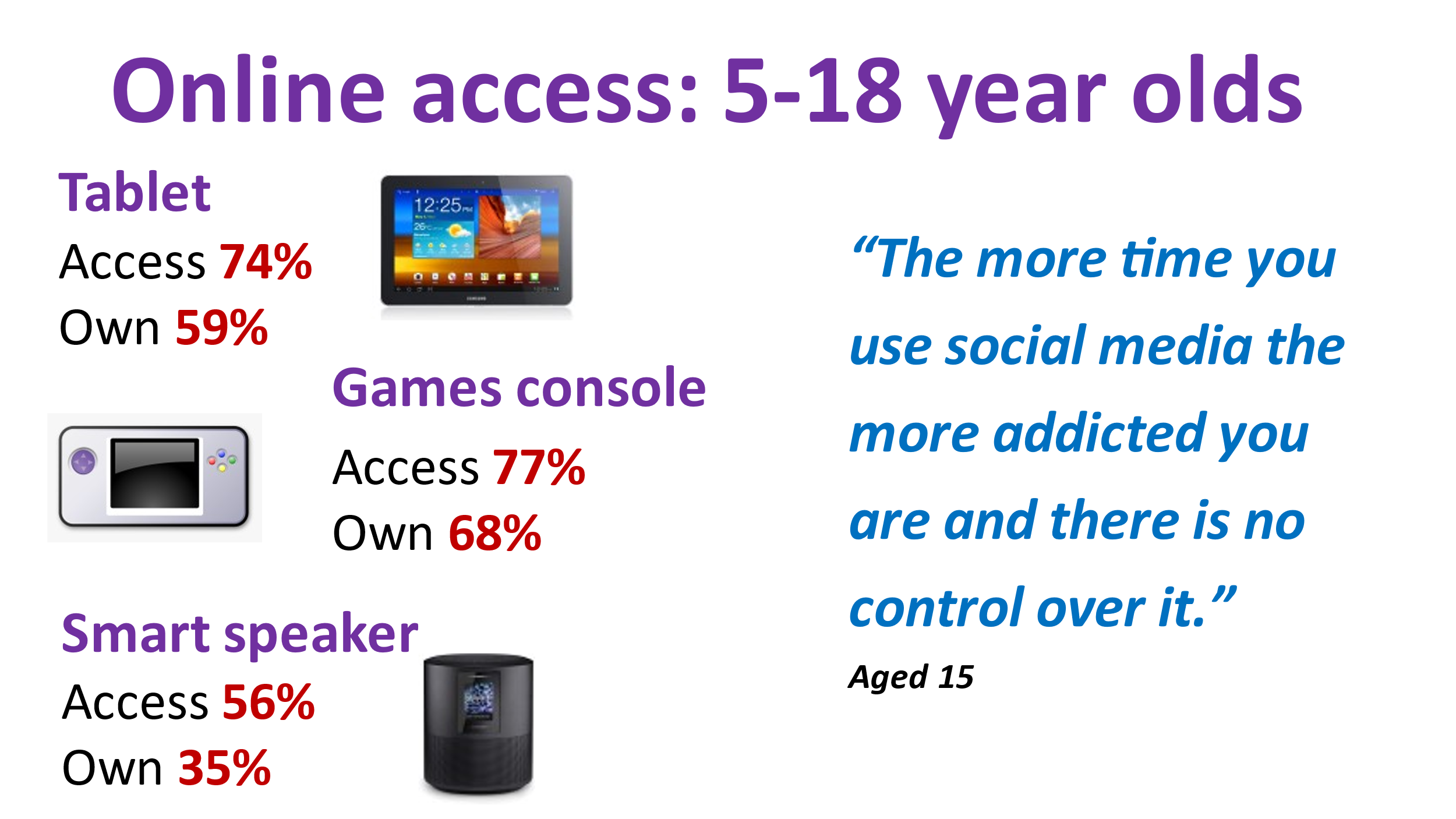 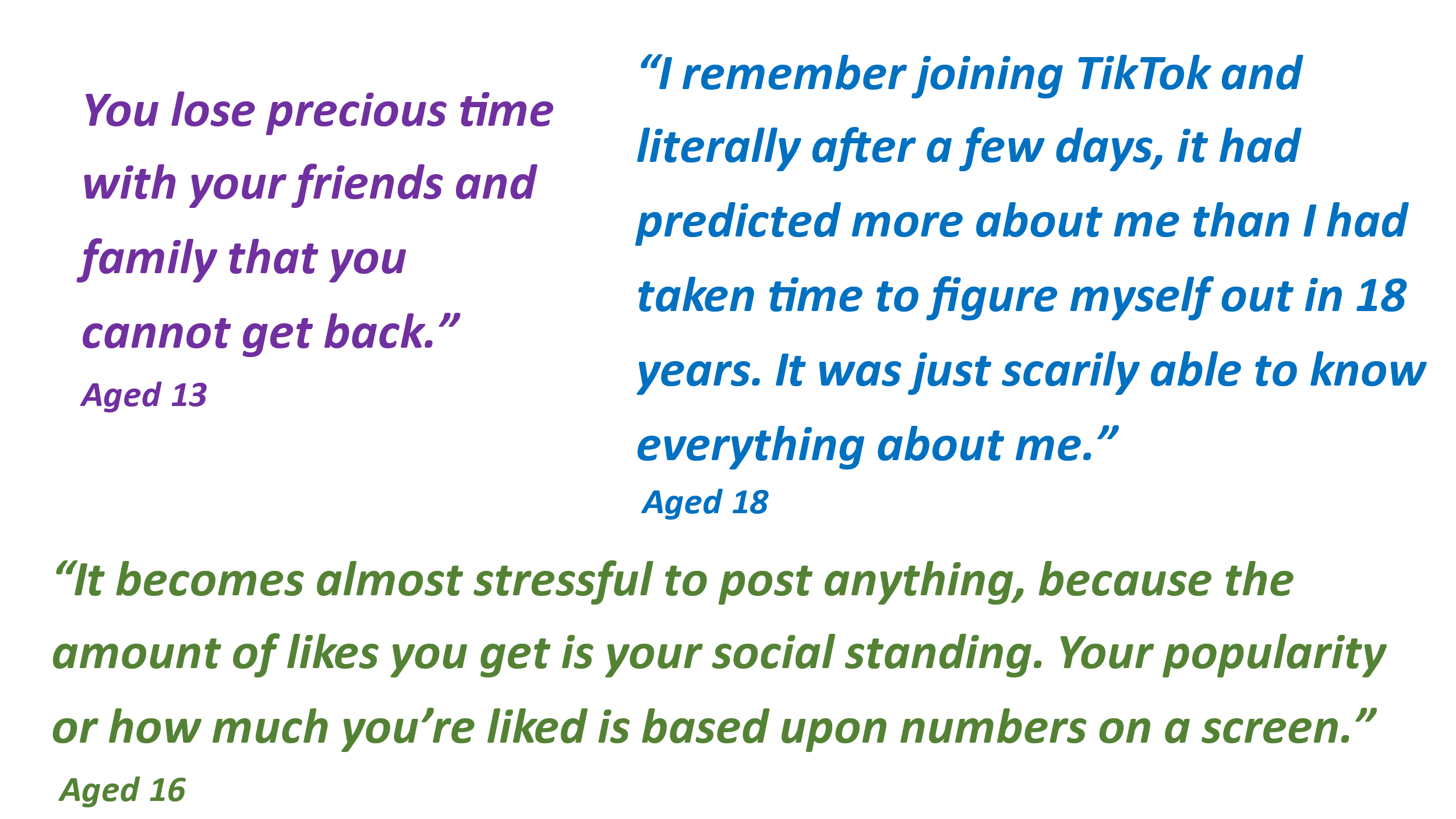 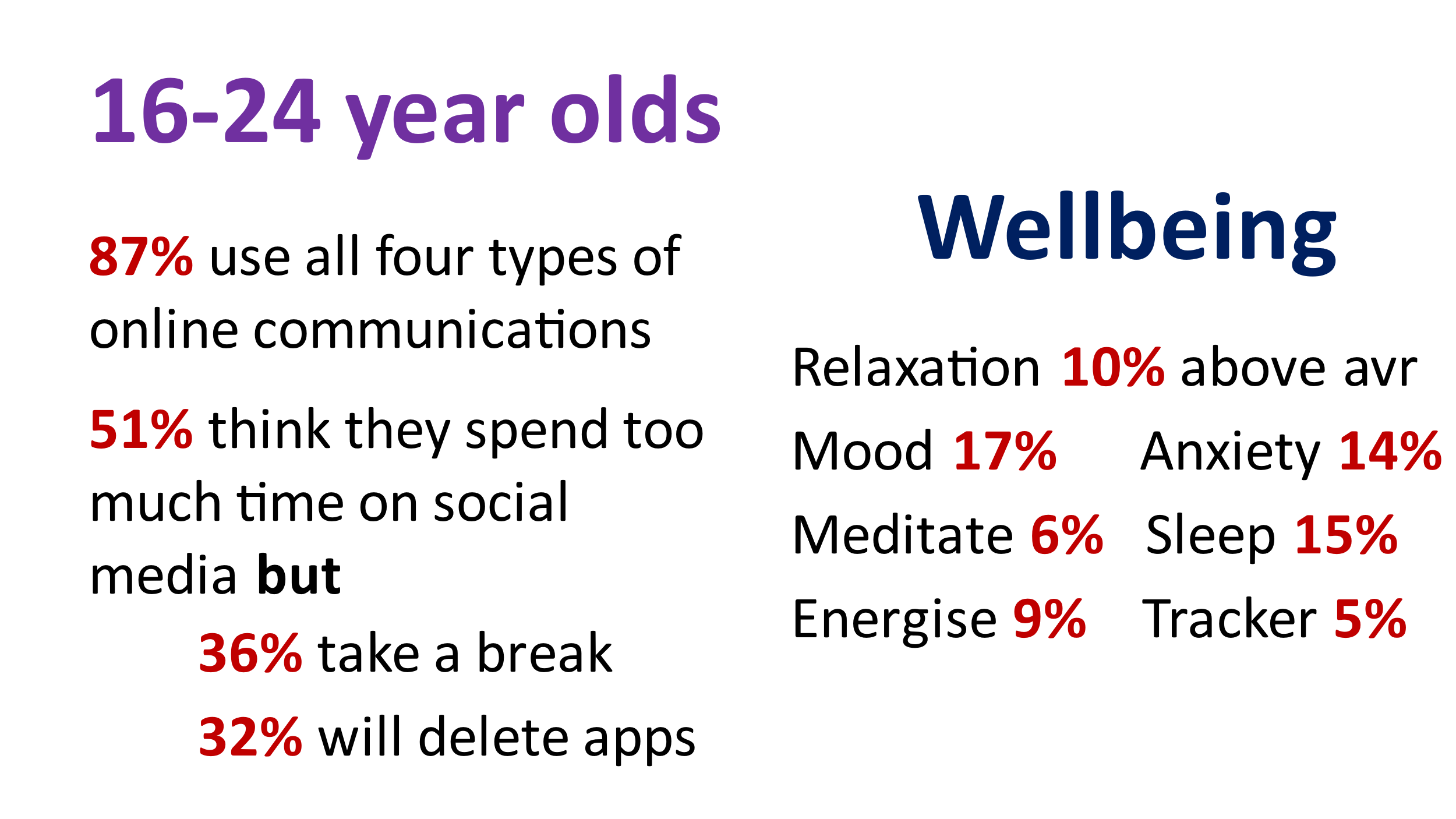 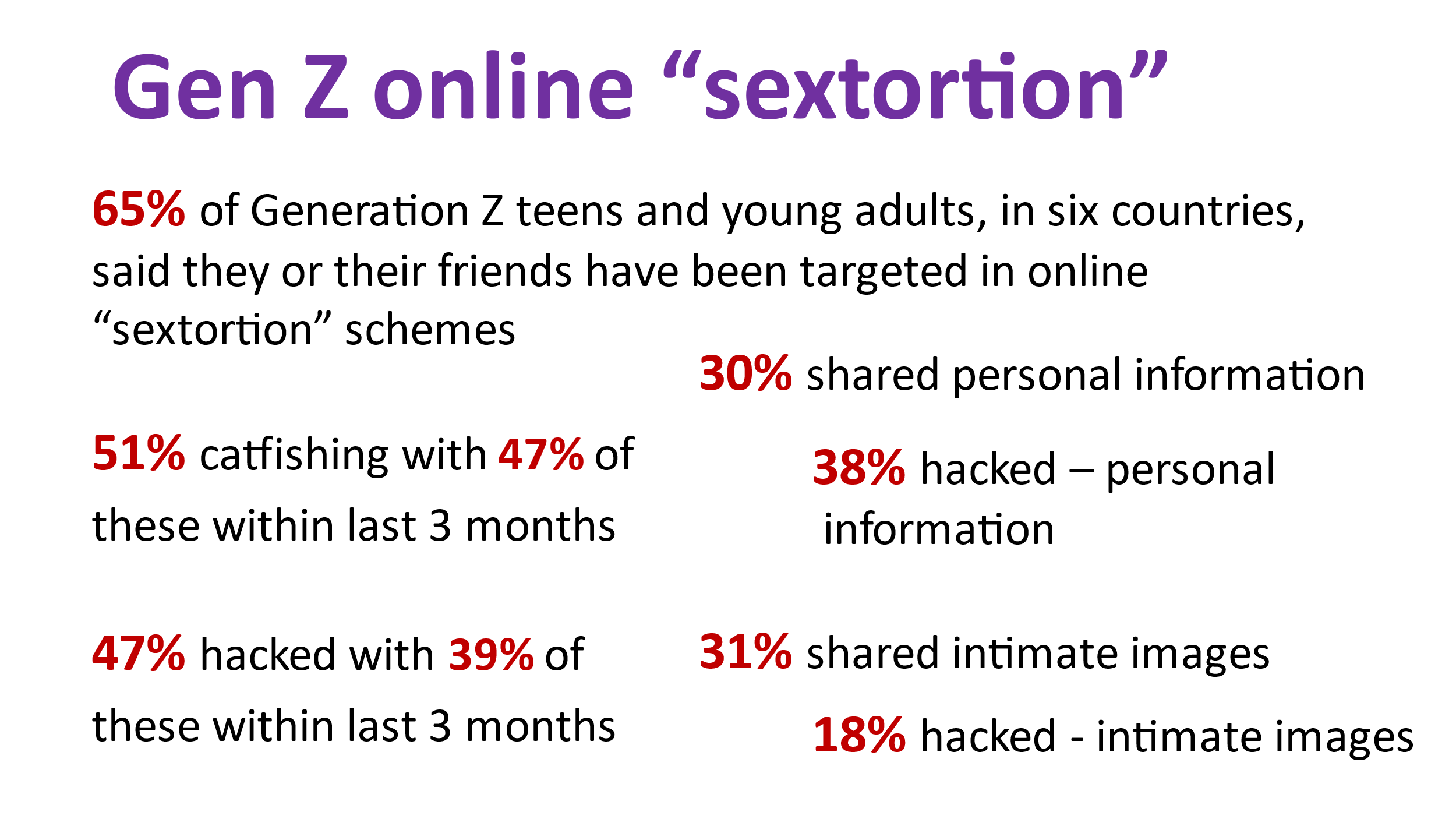 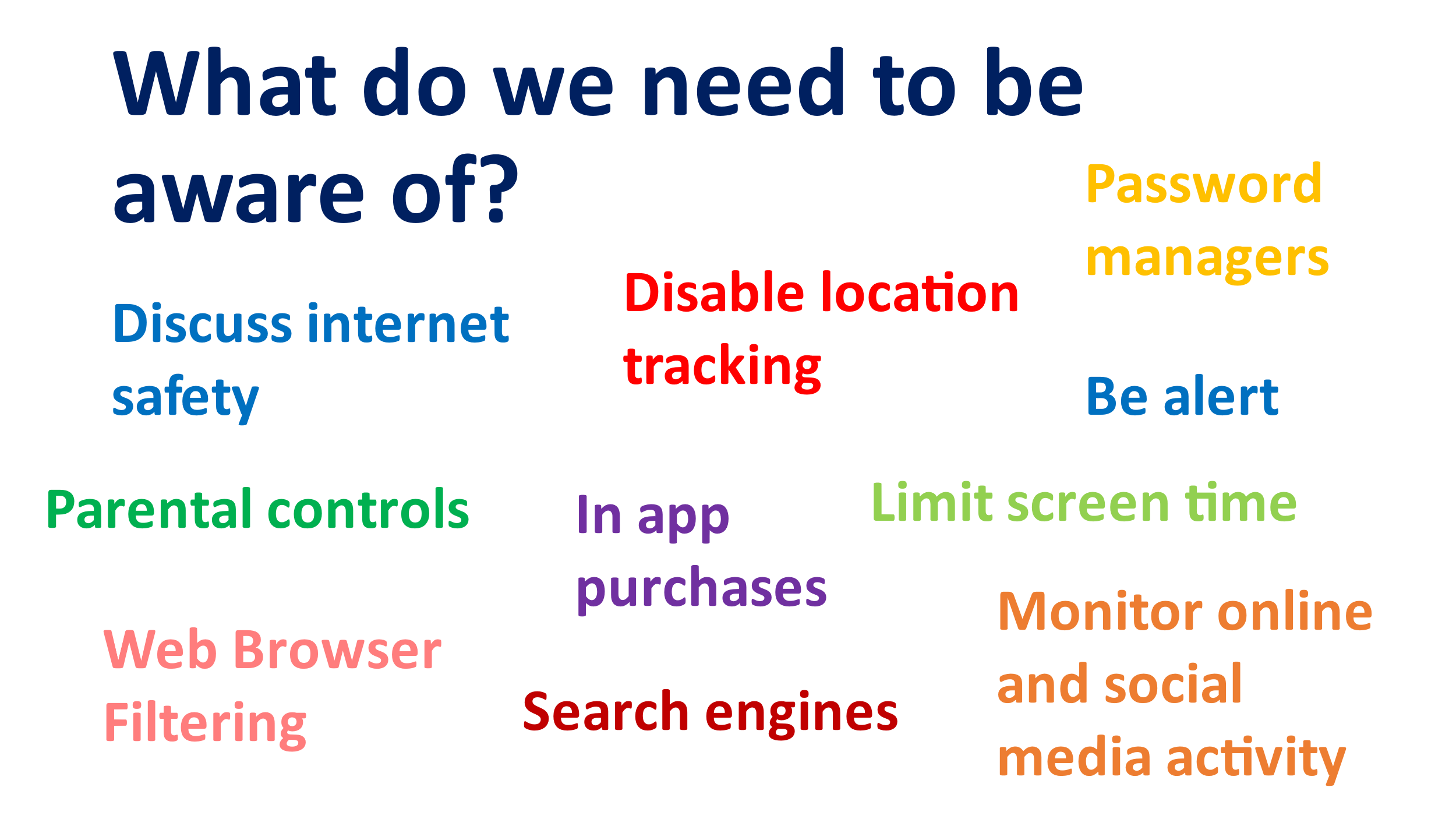 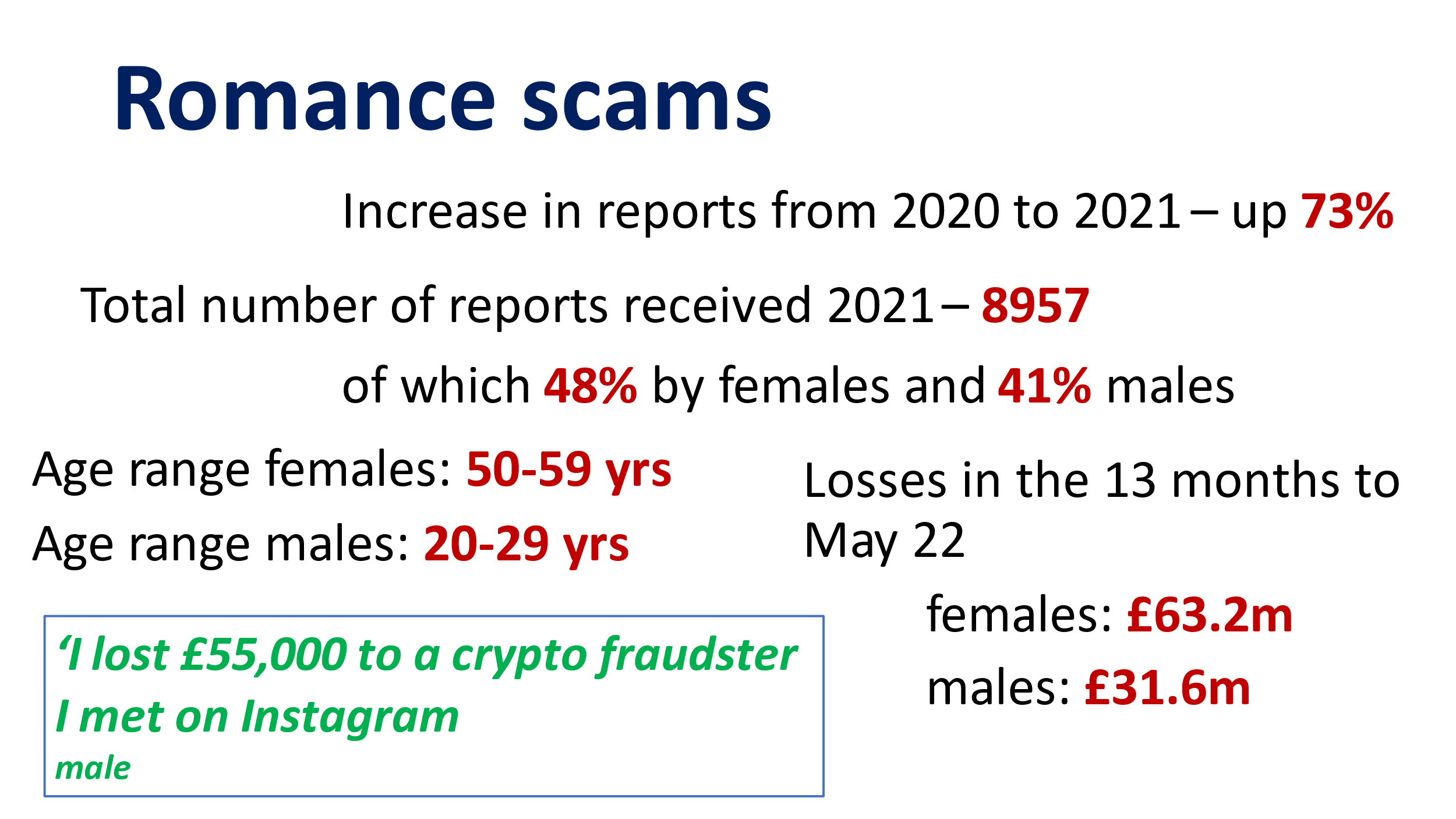 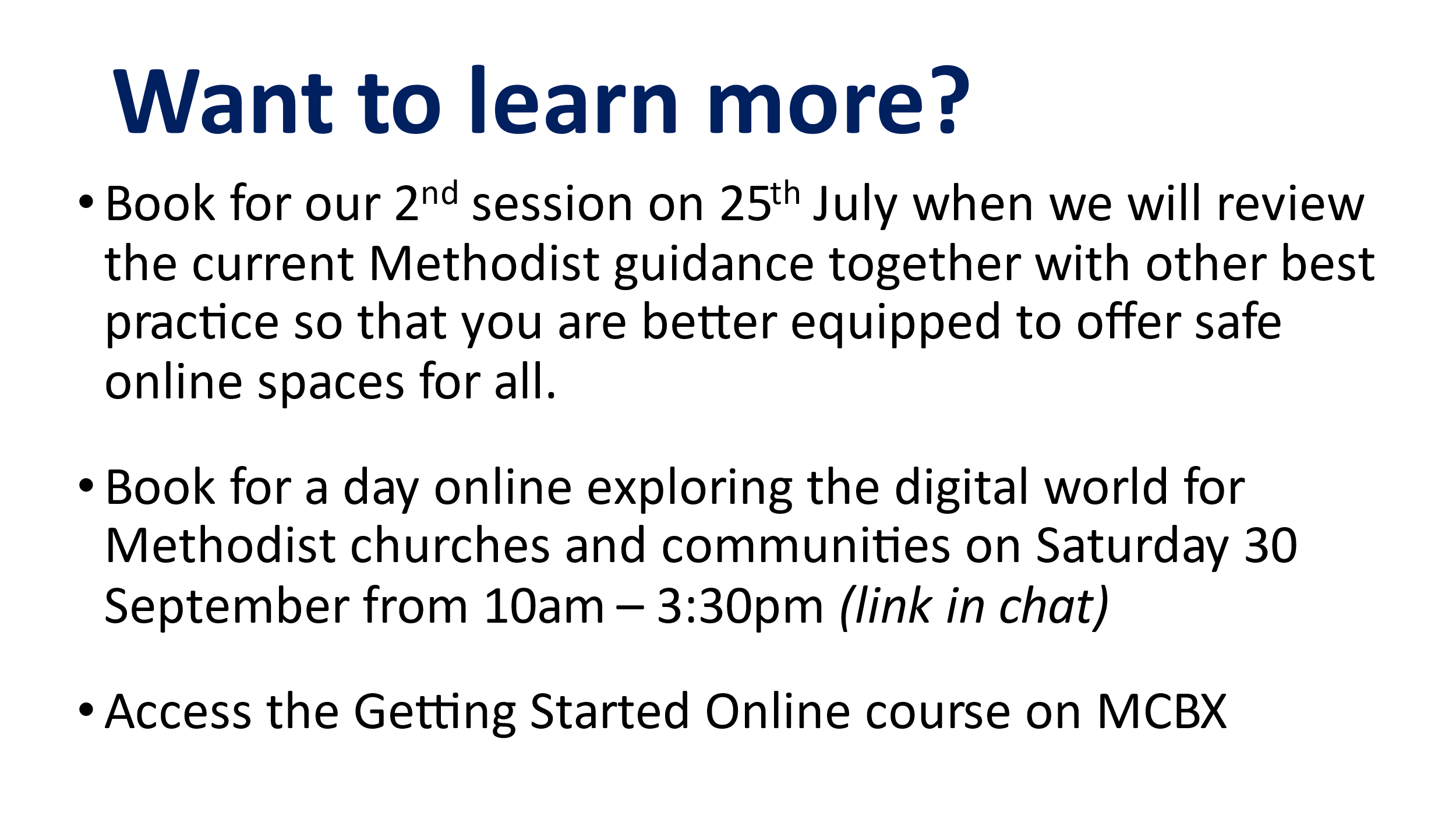 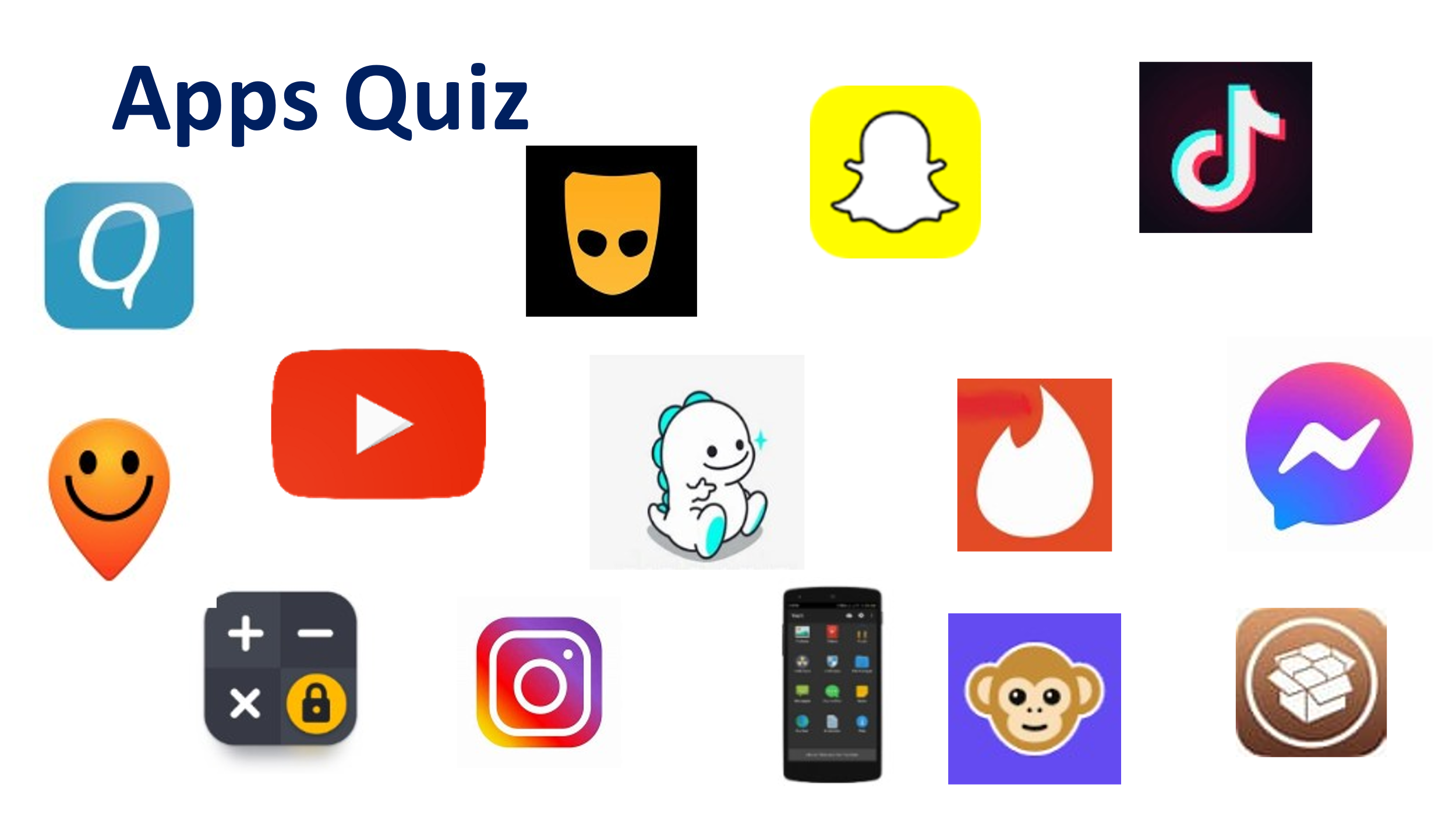 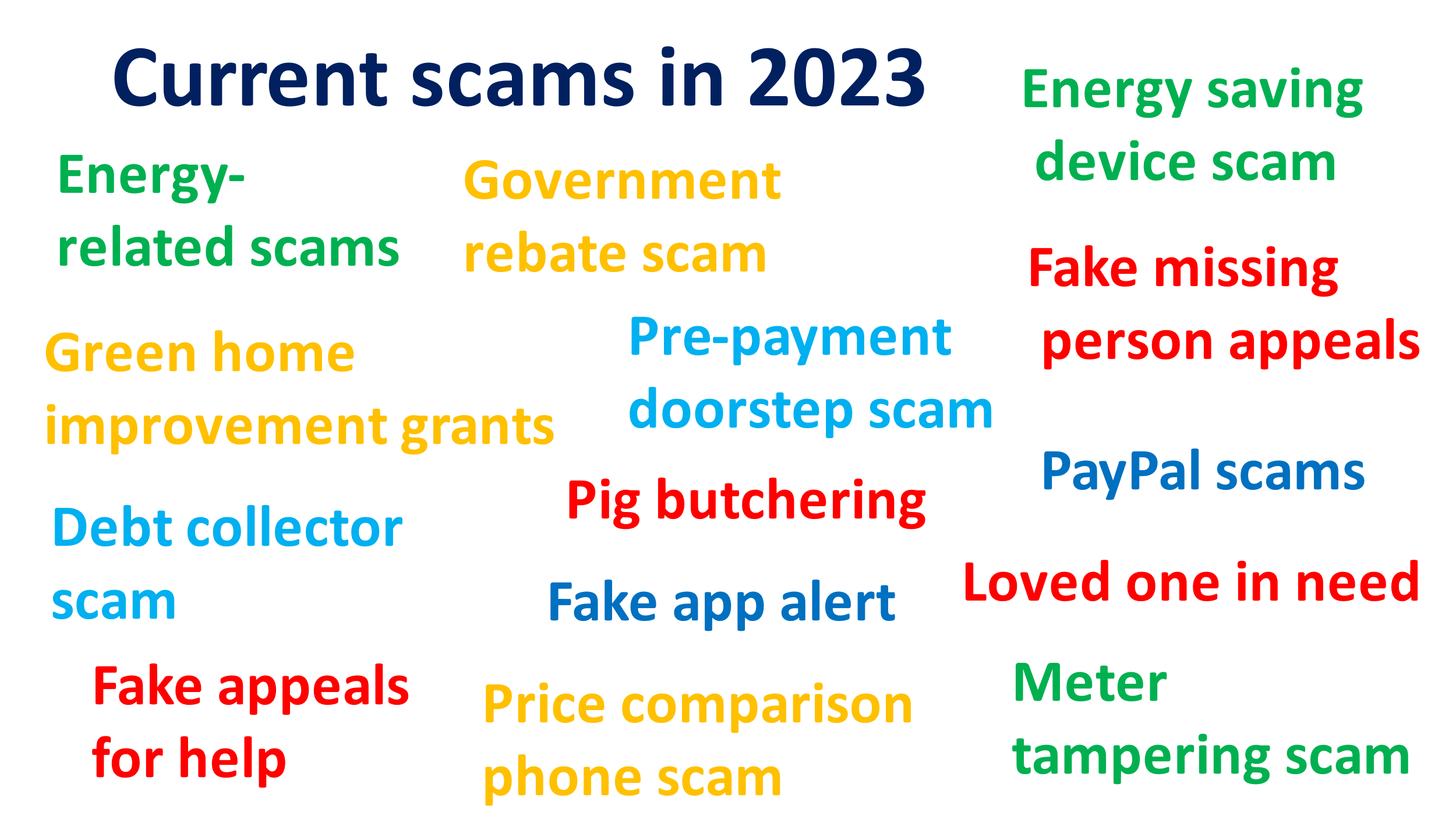 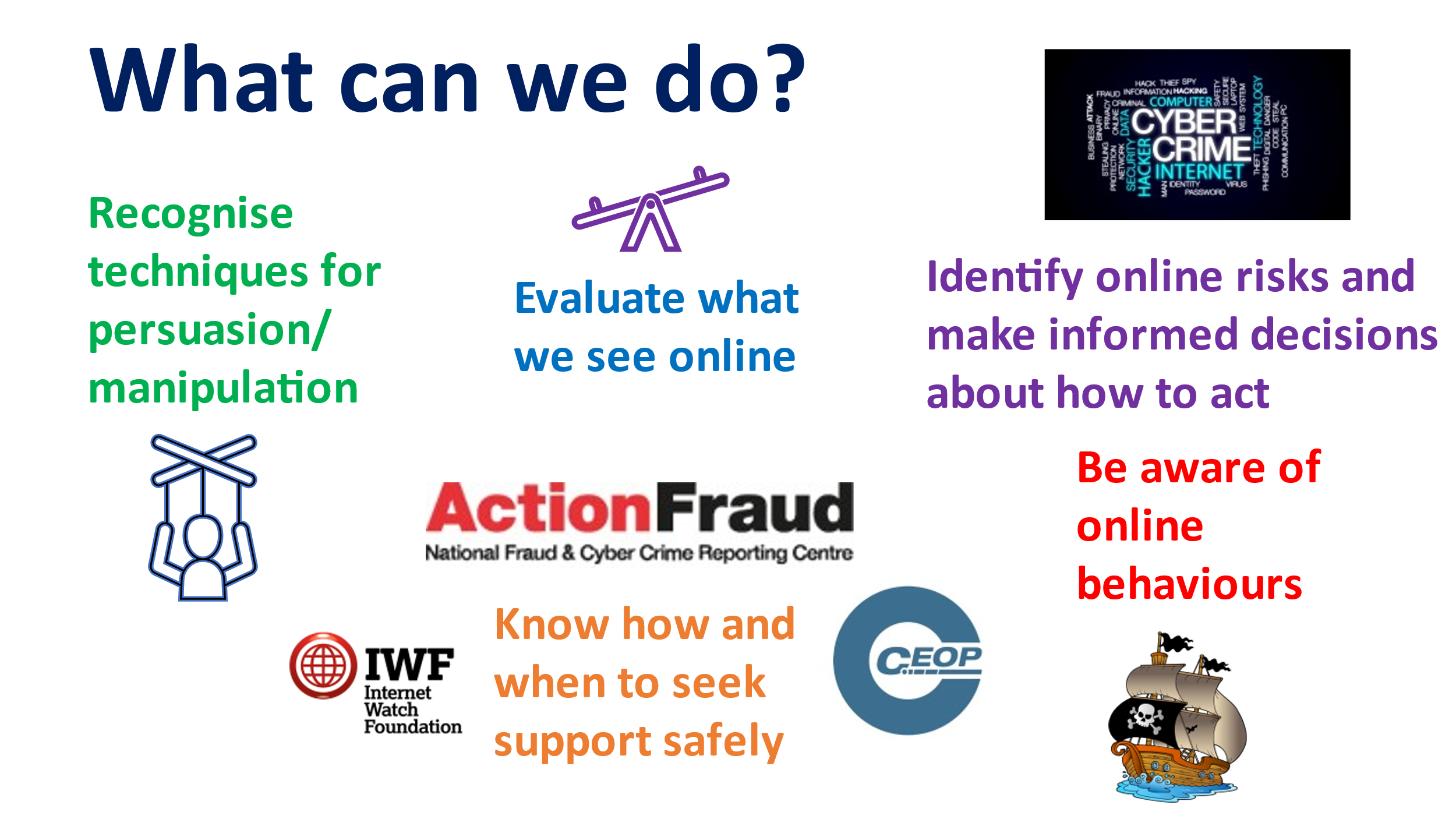 Exploring Digital online conference (methodist.org.uk)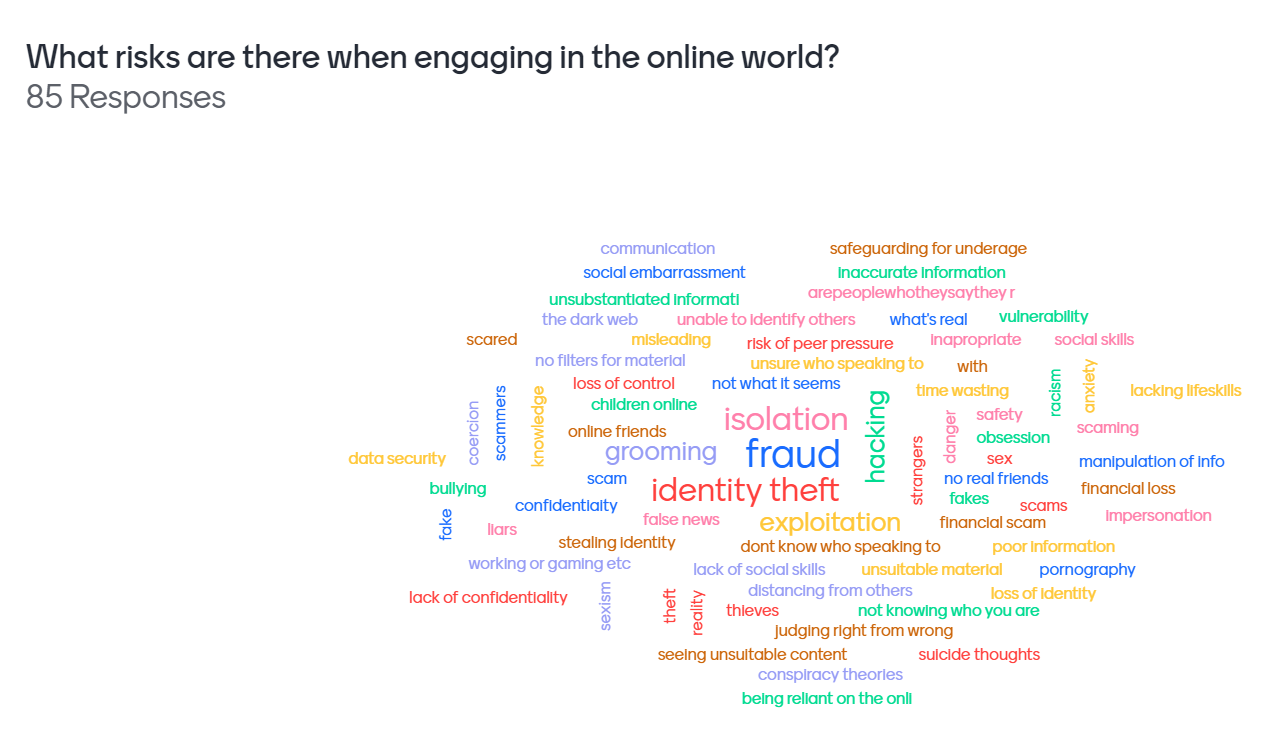 